Lehrerversuch – Ethanol in Wasser mit ModellversuchDemonstrationsversuch mit ChemikalienMaterialien: 		2 Messzylinder mit 100 mL FassungsvolumenChemikalien:		Wasser, EthanolDurchführung: 			50 mL Wasser werden mit 50 mL Ethanol zusammengegeben und das Gesamtvolumen gemessen.  Beobachtung:		Das Gesamtvolumen beträgt 97 mLDeutung:			Die Flüssigkeiten müssen aus kleinen Teilchen bestehen, die sind in Freiräume bewegen können. Entsorgung:	           	Die Entsorgung erfolgt im Ausguss.  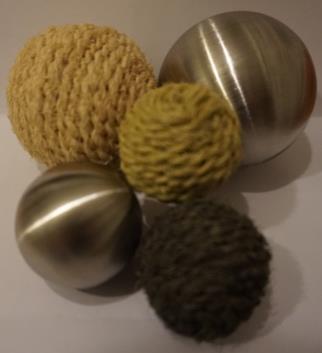 Modellversuch mit AlltagsgegenständenMaterialien: 		2 Messzylinder mit 100 mL Fassungsvolumen, LupeChemikalien:		Kochsalz, Backerbsen (oder ein andere kugelförmiges Nahrungsmittel wie Schokoballs-Müsli oder Kichererbsen)Durchführung: 		Es wird jeweils ein Volumen von 50 mL der beiden Streugüter abgemessen und anschließend zusammen gegeben. Dann wird das Gesamtvolumen gemessen.    Beobachtung:		Das Gesamtvolumen beträgt 87 mL.Deutung:			Das Kochsalz kann die Zwischenräume der Backerbsen ausfüllen, sodass das Gesamtvolumen nicht aus der Addition der Einzelvolumina bestimmt werden kann.   Entsorgung:	           	Die Entsorgung erfolgt im Hausmüll. 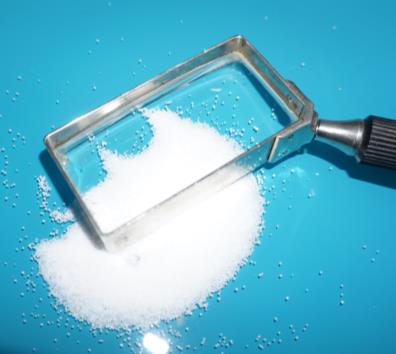 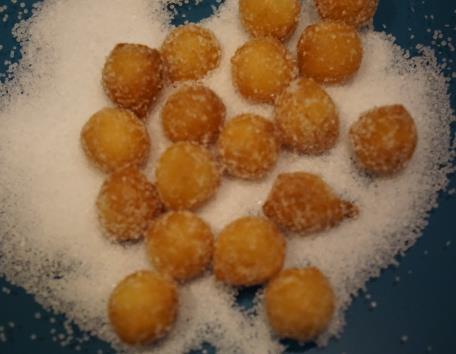 GefahrenstoffeGefahrenstoffeGefahrenstoffeGefahrenstoffeGefahrenstoffeGefahrenstoffeGefahrenstoffeGefahrenstoffeGefahrenstoffeEthanolEthanolEthanolH: 225H: 225H: 225P: 210P: 210P: 210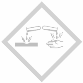 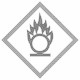 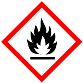 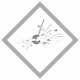 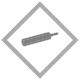 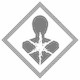 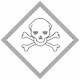 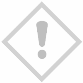 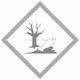 